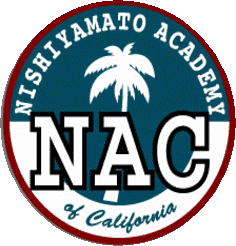 2019年12月17日小・中学部　保護者の皆様西大和学園カリフォルニア校校　長　　　小　倉　佳　恵NAC Japanese Cultural Fair(日本文化祭)のお知らせ師走の候、保護者の皆様方におきましてはますます御健勝のこととお喜び申し上げます。平素は本校教育活動に対して格別のご高配を賜り、厚く御礼申し上げます。さて過日にご案内の通り、本年度のNAC Japanese Cultural Fair(NJCF)日本文化祭につきましても、下記の通り図書館NICCおよび教室を活用して開催いたします。今年度の学びの成果として１人１人の成長をご覧いただけますよう、また日本文化の地域への発信を目標に各学年準備を進めております。なお、一部の発信は、文部科学省「在外教育施設の高度グローバル人材育成拠点事業」の研究発表としても位置づけております。小・中学部が合同で行うこのNJCFが、子どもたちだけでなく、保護者の皆様にも心に残るようなものとなるべく、例年と同様お力添えを賜りますことをお願い申し上げます。記●開催日	小中学部　2020年 1月 31日（金）　　　●会　場　　本校校舎および図書館NICC●時　間　　登校　  通常通り開会式　13:00（NICC、開場12:45）　　　　　　閉会式　15:45下　校　16:20頃●駐車場　　本校東側駐車場　またはSt. Marks Church (24027 Pennsylvania Ave, Lomita, CA 90717)学校の防災と安全のため、12:30までは来校をお控えください。ご連絡事項〇　午前中は授業および最終準備を行いますので、通常通り登校してください。〇　児童、生徒は通常通り昼食を持たせてください。○　各学年の発表内容、プログラムの詳細に関しては別途お知らせいたします。○　駐車場に限りがありますので、できるだけ乗り合わせてのご来校をお願いいたします。○　会場内での飲食や携帯電話のご使用はご遠慮ください。○　幼稚園は、通常登園の上、午前保育となります。降園時間の詳細は園だよりをご確認ください。